Задание №1 Тестирование1. В ОБРАЗОВАНИИ СТЕНОК СОННОГО ТРЕУГОЛЬНИКА УЧАСТВУЕТ: 1) лопаточно-подъязычная мышца 2) подъязычный нерв 3) нижняя челюсть 4) наружная сонная артерия2. В ОБРАЗОВАНИИ ПОДНИЖНЕЧЕЛЮСТНОГО ТРЕУГОЛЬНИКА УЧАСТВУЕТ: 1) шило-подъязычная мышца 2) челюстно-подъязычная мышца 3) поднижнечелюстная слюнная железа 4) двубрюшная мышца3. ФАСЦИАЛЬНОЕ ВЛАГАЛИЩЕ ДЛЯ M. STERNOCLEIDOMASTOIDEUS ОБРАЗУЕТ: 1) lamina superficialis fasciae colli propria 2) fasciae colli superficialis 3) fascia endocervicalis 4) fascia prevertebralis 4. ФАСЦИАЛЬНЫЕ ВЛАГАЛИЩА ДЛЯ ПОДПОДЪЯЗЫЧНОЙ ГРУППЫ МЫШЦ ШЕИ ОБРАЗУЕТ: 1) fascia prevertebralis 2) fascia endocervicalis 3) lamina profunda fasciae colli propria 4) fasciae colli superficialis 5. ВИСЦЕРАЛЬНЫЙ И ПАРИЕТАЛЬНЫЙ ЛИСТКИ ИМЕЕТ: 1) lamina superficialis fasciae colli propria 2) asciae colli superficialis 3) fascia prevertebralis 4) fascia endocervicalis 6. ФАСЦИАЛЬНЫЕ ВЛАГАЛИЩА ДЛЯ ЛЕСТНИЧНЫХ МЫШЦ ШЕИ ОБРАЗУЕТ: 1) lamina profunda fasciae colli propria 2) fascia prevertebralis 3) fasciae colli superficialis 4) fascia endocervicalis 7. НА ШЕЕ ВЫДЕЛЯЮТ СЛЕДУЮЩУЮ ОБЛАСТЬ: 1) область лестничных мышц 2) срединная область 3) медиальная область 4) задняя область Задание №2 Сделать схемы "Фасции шеи по Парижской анатомической номенклатуре" и "Фасции шеи по Шевкуненко" указать их соответствие, обозначить что укрывают на шееЗадание №3 На, приведенной ниже, фотографии анатомического препарата обозначить треугольники шеи, указать их границы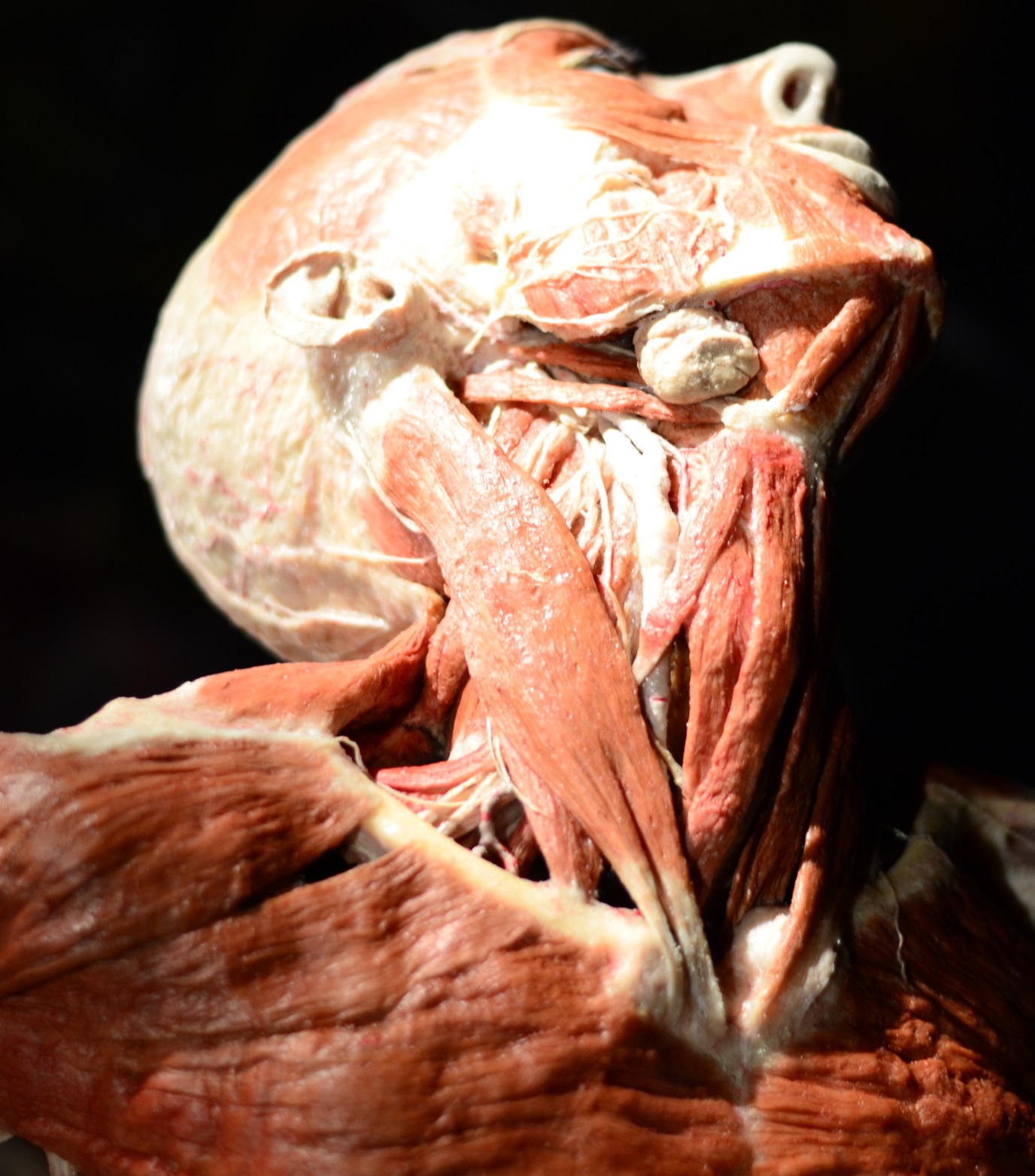 